STONOGA U TRGOVINIDošla gospođa stonoga u ježev dućan,a to se ne događa svaki dan.- Htjela bih kupiti cipele.Noge su mi stalno prljave,pa me sram takva ići van.Cipele nek' su sve iste boje,da mi uz moje zelene oči stoje.Jež je kružio oko njene jedne noge.-Pazite malo – povikala je ona – vaša bodlja me bode.-Oprostite, stonogo,ali mjeru vam moram znatida cipele mogu napraviti.To nije mala stvar,vama ne treba samo jedan par.Ovo mora da je neka greška –čudi se mali ježdok se iza uha zbunjeno češka – svaka vam noga drugi broj nosi,bolje vam je da hodate bosi.Stonoga je tužna bilašto cipele nije dobila.I danas dalje hoda bosa,a noge joj pere prva jutarnja rosa.					Tamara VrbanovićPo vrsti ovaj tekst je __________________________.Ima pet ___________________. Treća kitica ima ______________ stihova.Likovi u pjesmi su _____________________ i ___________________.Drugi naziv za kiticu je _____________________.Gdje su se našli stonoga i jež?__________________________________________________________________________________________________________________Zašto je stonoga htjela kupiti cipele?__________________________________________________________________________________________________________________Tko je kupac, a tko prodavač?___________________________________________________________________________________________________________________________________________________________________________Što je zbunilo ježa?__________________________________________________________________________________________________________________Što se dogodilo dok je jež kružio oko stonogine noge?___________________________________________________________________________________________________________________________________________________________________________Što je dalje bilo sa stonogom, a traje sve do danas?__________________________________________________________________________________________________________________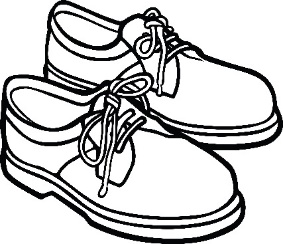 ______________________________________________________________________________________________________________________________________________________________________________________________________________________________________________________________________________________________________________________________________________________Ime i prezime:HRVATSKI JEZIKRazumijevanje pročitanog1.Nadopuni.2.Odgovori potpunim odgovorom.3.Odredi rednim brojevima redoslijed događaja u pjesmi.Odlučila je kupiti cipele boje njenih očiju.Stonoga nije dobila cipele.Jež mjeri noge i zaključuje da nisu iste veličine.Stonoga je došla u dućan.Jež kruži oko njenih nogu.Svojim bodljama je bocnuo stonogu.4.Oboji cipele bojom njezinih očiju.5.Prepiši sedmi i osmi stih treće kitice.6.Izaberi 2 imenice iz pjesme. Od njih osmisli izjavnu rečenicu. Zatim tu rečenicu  preoblikuj u upitnu.